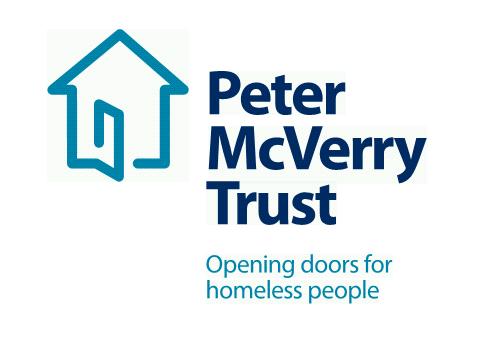 RELIEF SOCIAL CARE WORKERS  RELIEF CONTRACTTitle of Post: 	Relief Social Care Worker About Peter McVerry Trust: Established in 1983 by Fr Peter McVerry, the charity works with individuals at risk of, or experiencing homelessness, in Dublin, Kildare, Laois and Limerick. Peter McVerry Trust provides a wide range of services in the areas of homelessness prevention, Family Services , housing, homeless services, under 18s residential and drug treatment. Our Vision: “An Ireland that supports all those on the margins and upholds their rights to full inclusion in society.”Our Mission:  Peter McVerry Trust is committed to reducing homelessness, the harm caused by drug misuse and social disadvantage. Peter McVerry Trust provides low-threshold entry services, primarily to younger persons with complex needs, and offers pathways out of homelessness based on the principles of the Housing First model within a framework that is based on equal opportunities, dignity and respect. Key Responsibilities and Duties:To work for Peter McVerry Trust within the authority delegated to him/her by the Manager/Team Leader/Social Care Leader;Meet with the Manager/Team Leader/Social Care Leader at regular intervals regarding the progress of his/her work;To assist the Manager/Team Leader/Social Care Leader in the day to day running of the project.2.	To provide direct support to residents through:Intervention, support and supervision;When required, advocacy and referral to community services;Supervising the behavior of the residents at all times;Liaising with the appropriate staff in accessing move-on accommodation for the residents;Planning recreational and/or group activities.3.	To assist with residents’ case work through:Communication with staff of Peter McVerry Trust where relevantAssisting with resident’s Individual Personal Plans;Ensuring that residents are fully informed about all entitlements.4.	To maintain a safe and healthy living environment through:Adherence to safety and security protocols;Ensuring that the environment is maintained to a high standard at all times;Assigning routine tasks and domestic duties to residents;Keeping stock of household necessities and purchasing weekly groceries;Providing meals along with residents to support the development of independent living skills;Advice and help to residents with housekeeping needs;Mediating disputes and encouraging co-operation.5. 	To respond to requests for service through:Links with other Peter Mc Verry Trust services, screening and assessment;Communication of information and referral to resources;Offering ongoing support to former residents.6.	 To undertake administrative duties through:Maintaining residents’ details and documentation;Actively participating in staff meetings;Providing written reports to the Manager/ Team Leader/Social Care Leader where necessary;Recording any Incidents / Accidents that may occur.7.	Change in work programme:It may be necessary, from time to time, for workload to be re-prioritised in order to accommodate workloads in other areas of the organization.  Due notice and consultation will be given.8.	To have a positive and enthusiastic attitude in work:In your interactions with management, staff and residents of the Peter McVerry Trust.In your interactions with external agencies while representing the Peter McVerry Trust.9.	Other Duties:Any other duties as designated by the Manager/Team Leader/Social Care Leader.Essential competencies: Commitment to providing the highest level of service, communication skills– oral, aural and written, openness  to change Effective team working, professionalism, respect for others, focus on outcomes, contributing to the prevention and management of challenging behaviour and resilience and positive outlookPerson Specification:Qualifications and Experience:Working towards Degree level  in social care/youth work, addiction studies or related field;Essential competencies: Commitment to providing the highest level of service, respect for others, openness to change, communication skills– oral, aural and written, contributing to the prevention and management of challenging behavior, professionalism & maintaining professional boundaries and effective team working. (All other competencies to be reviewed as part of the supervision and support process);Ability to work independently and within a team environment and exercise mature judgement;To apply please download the application form at: Vacancies - Peter McVerry Trust (pmvtrust.ie)Completed application forms should be sent to recruitment@pmvtrust.ie Peter McVerry Trust is an Equal Opportunity EmployerClosing date 15th September 2021Peter McVerry Trust Operations Ltd Registration Number 412953 Charity Number 7256